2.2 Оказание помощи в виде социального пособияПомощь в виде социального пособия назначается и выплачивается гражданам на третьего или последующих детей, рожденных (усыновленных) начиная с 1 января 2013 года, до достижения ими возраста трех лет (далее - многодетные семьи) в размере величины прожиточного минимума по социально-демографической группе населения «дети» по соответствующей части Республики Карелия, установленной постановлением Правительства Республики Карелия за второй квартал года, предшествующего году обращения за назначением пособия.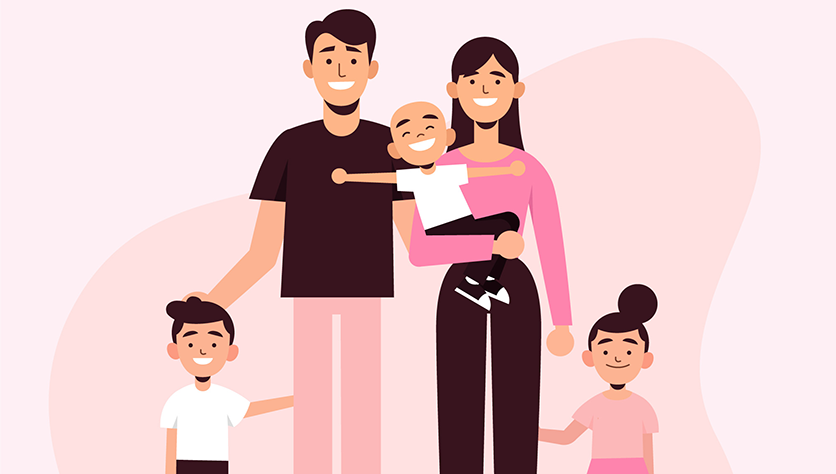 В случае рождения двух и более детей социальное пособие многодетным семьям назначается и выплачивается на каждого ребенка.Социальное пособие многодетным семьям назначается одному из родителей, с которым проживает ребенок, и в составе семьи которого трое и более несовершеннолетних детей, а также совершеннолетних детей в возрасте до 23 лет, получающих профессиональное образование по очной форме обучения, за исключением граждан, проходящих федеральную государственную службу и являющихся обучающимися.При назначении социального пособия многодетной семье учитываются предыдущие дети, рожденные (усыновленные) матерью данного ребенка.Документы, которые необходимо представить:-	документы о доходах за три последних календарных месяца, предшествующих месяцу подачи заявления, всех членов семьи;-	документы о степени родства и (или) свойства членов семьи, их совместном проживании и ведении совместного хозяйства;-	документы о принадлежащем семье на праве собственности имуществе;-	паспорт (для предъявления);-	сберегательную книжку или реквизиты банковской карты;-	свидетельство о рождении ребенка;-	свидетельства о рождении предыдущих детей либо документ об усыновлении предыдущего ребенка (детей);-	справку об учебе в образовательной организации по очной форме обучения ребенка старше 18 лет;-	справку органа социальной защиты населения о неполучении (прекращении выплаты) социального пособия по месту жительства, по месту пребывания либо по месту фактического проживания другого родителя (усыновителя) - запрашивается в рамках межведомственного информационного взаимодействия, если она не была представлена гражданином по собственной инициативе);-	справку органа социальной защиты населения о неполучении (прекращении выплаты) социального пособия по прежнему месту жительства (для граждан, прибывших на новое место жительства) - запрашивается в рамках межведомственного информационного взаимодействия, если она не была представлена гражданином по собственной инициативе.Социальное пособие многодетным семьям осуществляется со дня рождения ребенка, если обращение за его назначением последовало не позднее трех месяцев со дня рождения ребенка. В остальных случаях социальное пособие многодетным семьям осуществляется с месяца обращения за его назначением.Социальное пособие многодетным семьям назначается на срок до достижения ребенком возраста одного года. По истечении этого срока гражданин подает новое заявление о назначении указанной выплаты сначала на срок до достижения ребенком возраста двух лет, а затем на срок до достижения им возраста трех лет и представляет документы (копии документов, сведения), необходимые для его назначения.Выплата социального пособия многодетным семьям осуществляется Центром через кредитные организации, указанные в заявлении о назначении указанного пособия, ежемесячно, не позднее 26 числа месяца, следующего за месяцем приема (регистрации) заявления о назначении социального пособия многодетным семьям с документами.С документами нужно обращаться в Отделение по работе с гражданами в г.Петрозаводске и Прионежском районе Центра социальной работы Республики Карелия.
Телефоны для справок: 78-38-24, 76-56-04, 44-54-01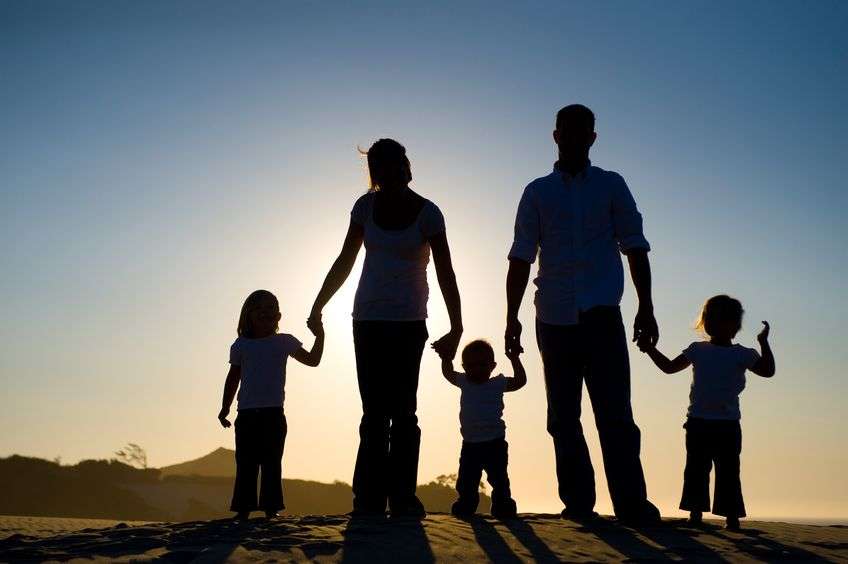 